2012 Houston Open $15,000+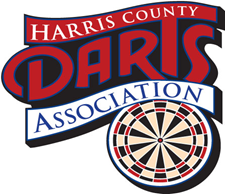 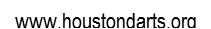 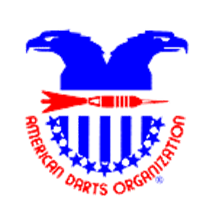 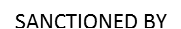 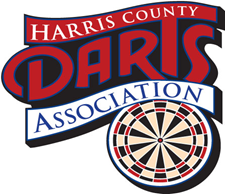 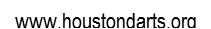 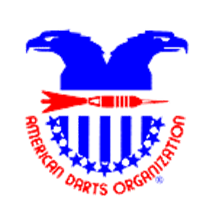 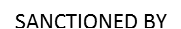 June 8-10, 2012Crowne Plaza12801 Northwest Freeway  Houston, TexasReservation: 713-462-9977 or 877-408-6664Darter’s Rate: $79 / Night (rate available until 3 p.m. on 05/24/2012)Hosted By: Harris County Darts Association, hcda@houstondarts.org or 713-781-0614Tournament Coordinator: Cory Owen,  cory.owen@rice.edu or 956-369-4770Tournament Director: Ralph Schomburg 281-474-4624* $2 ADO surcharge included     **  Second Chance Blind Draw Limited to first 64 "Non-Winners" / Non-Participants of the First Blind DrawRegistration Closes at the Event Time Above.  Event will start within 20 minutes of Closing.NO drinks or food is permitted to enter the dart hall--even if purchased from the tournament. If you take it out of the dart hall, it cannot be brought back in.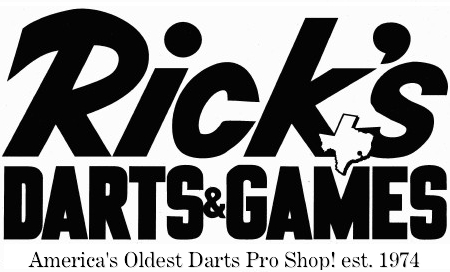 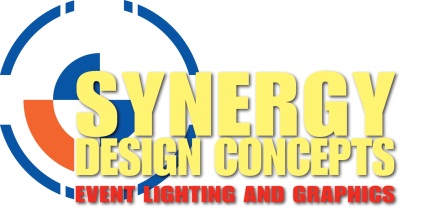 Dart supplies provided by: 								Finals board and lighting provided by:http://www.ricksdartsandgames.com							http://www.houstonlightworks.com1-800-835-8385										1-713-305-5733DateFriday, June 8, 2012Friday, June 8, 2012Friday, June 8, 2012Saturday, June 9, 2012Saturday, June 9, 2012Saturday, June 9, 2012Saturday, June 9, 2012Saturday, June 9, 2012Saturday, June 9, 2012Sunday, June 10, 2012Sunday, June 10, 2012Sunday, June 10, 2012Sunday, June 10, 2012Time6:30 PM8:45 PMTBA**10:30 AM10:45 AM1:30 PM2:00 PM6:30 PM9:00 PM11:15 AM11:30 AM1:15 PM1:30 PMMixed BL. DRW.BL. DRW.Women'sMen'sWomen'sMen'sMixed BL. DRW.Women'sMen'sWomen'sMen'sEventDoublesDoubles2nd ChanceDoublesDoublesSinglesSinglesTripsDoublesDoublesDoublesSinglesSingles501501501CricketCricketCricketCricket601Cricket501501501501Entry$30 $20 $15 $30 $30 $20 $20 $45 $20 $30 $30 $20 $20 FeeTeamPersonPersonTeamTeam* Person* PersonTeamPersonTeamTeam* Person* PersonFirst400600200250500240500525600250500240500Second200300100100250120250300300100250120250Top 41001205050140601201351205014060120Top 860602530703560756030703560Top 16303020254530302025TOTAL10401620500570155078014301755162057015507801430